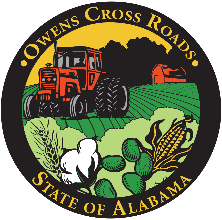 Building Inspection Department                                 256-725-5204                         lora.martin@owenscrossroadsal.govCOMMERCIAL BUILDING OR STRUCTURE PERMIT APPLICATION Application is hereby made to the Building Inspector for the City of Owens Cross Roads for approval of plans herewith submitted, for the erection of the building herein described.   All provisions of the Building Laws and Zoning Ordinances shall be complied with as to the erection of said building or buildings, whether specific herein or not. BUILDING ADDRESS: ______________________________________________________ VERIFIED BY: ____________________CITY: __________________________________________________________ STATE: _________ ZIP: ______________LEGAL DESCRIPTION FROM DEED ATTACHED: YES______ NO _____CLASS OF WORK:  _____New Construction  _____Addition  _____Alteration  _____Repair  _____Demolition  _____Other (Description, if other)_____________________________________________________________MATERIAL:    _____ FRAME _____ FRAME/BRICK _____MASONRY _____ STEEL _____ OTHER ________________________________SIZE BUILDING:    FEET FRONT_____      FEET DEPTH ________   TOTAL HEATED/NON-HEATED FLOOR AREA (SQ FT) _______________SIZE OF LOT:    FEET FRONT_____      FEET DEPTH ________   # OF STORIES: ______    # OF BATHS _______   # OF ROOMS _____                       ACCESSORY STRUCTURES:  YES/NOTYPE OF HEAT: _________________________________________________TOTAL COST OF ALTERATIONS OR ADDITIONS, OR VALUE OF NEW STRUCTURE:  $   _______________________________________NAME OF OWNER: _____________________________________________________	PHONE #   ___________________________PRESENT MAILING ADDRESS OF OWNER:   _________________________________________________________________________PLANS DRAWN BY: ______________________________________________________ AL REG # ____________________________			ARCHITECT_______       DESIGNER _______   PHONE # _____________________________	ADDRESS:      _____________________________________________________________________________BUILDER’S NAME: ____________________________________________	CONTRACTOR AL REG # ______________________BUILDER’S ADDRESS: __________________________________________	OCR BUSINESS LICENSE#   _____________________** ALL CONTRACTORS AND SUBCONTRACTORS MUST HAVE A CURRENT OCR BUSINESS LICENSE**I hereby acknowledge that I have read this application, and state that the above information is true and correct, and agree to comply with all City Ordinances and State Laws regulating building construction. I certify that I have located the City Sewer line that will serve the building for which this permit is issued and I certify that the floor elevation of the building and the elevation of the building sewer are so planned as to provide proper slope in the sewer connection to the City Sanitary Sewer. As a builder/owner, I hereby agree to protect all public improvements and public utilities adjacent to or servicing the property on which the structure or structures covered in this building permit are located whether or not the said improvements or utilities are the property of the City of Owens Cross Roads.  I further agree to make or cause to have made, repairs, satisfactory to the City of Owens Cross Roads, to any damage to these public improvements or utilities resulting from the actions, misuse or lack of care on the part of any of my employees, agents, subcontractors or suppliers of material of said public improvements or utilities. *ALL SIGN PERMITS AND/OR AUTHORIZATIONS MUST BE COMPLETED SEPARATE FROM THIS PERMIT*SIGNATURE OF APPLICANT:   _______________________________________________________	   DATE: ___________________